СОВЕТ ДЕПУТАТОВ ЩЁЛКОВСКОГО МУНИЦИПАЛЬНОГО РАЙОНАМОСКОВСКОЙ  ОБЛАСТИР  Е Ш Е Н И Е от 18.09.2018 № 794/78-192-НПАОб установлении базовой ставки годовой 
арендной платы за 1 квадратный метр зданий, строений, сооружений, нежилых помещений, находящихся в собственности Щёлковского муниципального района, для субъектов малого и среднего предпринимательства, осуществляющих социально-значимые виды деятельности, на 2019 год и на плановый период 2020 и 2021 годовРуководствуясь Федеральным законом от 06.10.2003 № 131-ФЗ 
«Об общих принципах организации местного самоуправления в Российской 
Федерации», в соответствии с Федеральным законом от 24.07.2007 № 209-ФЗ 
«О развитии малого и среднего предпринимательства в Российской Федерации», Совет депутатов Щёлковского муниципального районаРЕШИЛ: 1. Установить на 2019 год и на плановый период 2020 и 2021 годов для субъектов малого и среднего предпринимательства, осуществляющих социально-значимые виды деятельности, базовую ставку арендной платы, получаемой от сдачи в аренду зданий, строений, сооружений, нежилых помещений, находящихся в собственности Щёлковского муниципального района, в размере 4000 (Четыре тысячи) рублей за один квадратный метр в год. 2. Утвердить Перечень социально-значимых сфер предпринимательской деятельности согласно приложению к настоящему Решению Совета депутатов Щёлковского муниципального района.3. Администрации Щелковского муниципального района осуществить 
мероприятия в соответствии с пунктом 1 настоящего решения. 4. Настоящее Решение Совета депутатов Щёлковского муниципального района «Об установлении базовой ставки годовой арендной платы за 1 квадратный метр зданий, строений, сооружений, нежилых помещений, находящихся в собственности Щёлковского муниципального района, для субъектов малого и среднего предпринимательства, осуществляющих социально-значимые виды деятельности, на 2019 год и на плановый период 2020 и 2021 годов» подлежит размещению на официальном сайте Администрации Щёлковского муниципального района.И.о. Главы Щёлковского муниципального района		                  Н. В. Тамбова Председатель Совета депутатов Щёлковского муниципального района 				               Н.В. Суровцева Приложение к решению Совета депутатов 
Щёлковского муниципального района 
Московской области от 18.09.2018 № 794/78-192-НПАПереченьсоциально-значимых сфер предпринимательской деятельности Магазины шаговой доступности, пекарни до 100 кв.м;  Парикмахерские, химчистки, ремонт обуви, дома быта до 100 кв.м;  Ветеринарные клиники до 100 кв.м;  Частные детские сады и образовательные центры;  Здравоохранение;  Физическая культура, спорт;  Социальное обслуживание граждан;  Народно-художественные промыслы и ремесла.И.о. Главы Щёлковского муниципального района		                  Н. В. Тамбова Председатель Совета депутатов Щёлковского муниципального района 				               Н.В. Суровцева 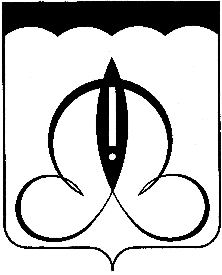 